	HỘI SINH VIÊN VIỆT NAM	TP. HỒ CHÍ MINH	BCH TRƯỜNG ĐẠI HỌC KINH TẾ - LUẬT	___	TP. Hồ Chí Minh, ngày 04 tháng 12 năm 2019	Số: 191/QĐ-HSVQUYẾT ĐỊNHV/v Khen thưởng các cá nhân có đóng góp tích cực trong Công tác hội và phong trào Sinh viên Nhiệm kỳ VI, 2017 – 2019_____- Căn cứ Điều 17, chương VI Điều lệ Hội Sinh viên Việt Nam (được sửa đổi, bổ sung phê duyệt ngày 25/12/2009) và Hướng dẫn thực hiện Điều lệ Hội Sinh viên Việt Nam về việc khen thưởng trong Hội Sinh viên;- Căn cứ kế hoạch số: 14/KH-HSV ngày 12/10/2019 v/v tổ chức Đại hội Đại biểu Hội Sinh viên Việt Nam Trường Đại học Kinh tế - Luật lần thứ VII, nhiệm kỳ 2019 - 2023;- Căn cứ kết quả họp Ban Thư ký Hội Sinh viên Trường ngày 24/11/2019 về việc xét khen thưởng các cá nhân có đóng góp tích cực trong công tác Hội và phong trào sinh viên Trường Đại học Kinh tế - Luật nhiệm kỳ VI.BAN THƯ KÝ HỘI SINH VIÊN TRƯỜNG ĐẠI HỌC KINH TẾ - LUẬTQUYẾT ĐỊNHĐiều 1: Khen thưởng cho các cá nhân có đóng góp tích cực trong Công tác hội và phong trào Sinh viên Trường Đại học Kinh tế - Luật Nhiệm kỳ VI, 2017 – 2019 (danh sách đính kèm).Điều 2: Hình thức khen thưởng: Giấy khen Hội Sinh viên Trường.Điều 3: Quyết định có hiệu lực kể từ ngày ký.Điều 4: Ban Chấp hành Hội Sinh viên Trường, Ban Kiểm tra Hội Sinh viên Trường ĐH Kinh tế - Luật và các cá nhân, tập thể có liên quan chịu trách nhiệm thi hành quyết định này.DANH SÁCH ĐÍNH KÈM___DĐsdNơi nhận:- Như điều 4;- Lưu VP (VT).TM. BAN THƯ KÝ HỘI SINH VIÊN TRƯỜNG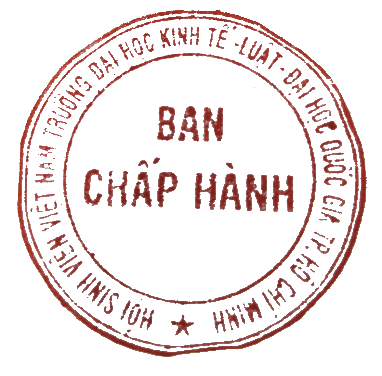 P. CHỦ TỊCH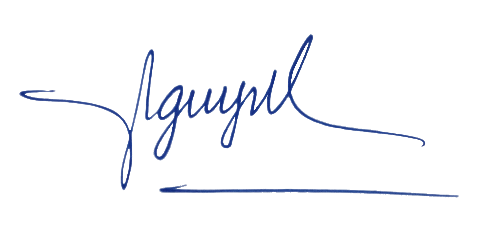 Ngô Trọng NguyễnSTTHỌ VÀ TÊNChức vụ1Lê Thị Kiều DiễmỦy viên Ban Chấp hành2Trần Trọng NhânỦy viên Ban Chấp hành3Mai Thị Thảo PhươngỦy viên Ban Chấp hành4Nguyễn Thị Nhật TiênỦy viên Ban Chấp hành5Trần Hữu TiếnỦy viên Ban Chấp hành6Tạ Thị Thủy TrúcỦy viên Ban Chấp hành7Đinh Thị Ngọc HàỦy viên Ban Kiểm tra8Nguyễn Thanh TrangỦy viên Ban Kiểm tra9Nguyễn Phương ThảoChi hội Trưởng Chi hội K1841310Nguyễn Cao Tường VyHội viên tiêu biểu Chi hội K1840511Nguyễn Hoàng HảiLiên Chi hội Trưởng Liên Chi hội Khoa Kế toán – Kiểm toán12Đỗ Ngọc Phương DungỦy viên Ban Điều hành Đội Văn nghệ xung kích13Lý Thị Kim NgânỦy viên Ban Chấp hành Liên Chi hội Khoa Tài chính ngân hàng14Đàm Huy HoàngLiên Chi hội Phó Liên Chi hội Khoa Luật15Đỗ Trà MyỦy viên Ban Chấp hành Liên Chi hội Khoa Luật16Võ Thị Nhi PhươngĐội phó Đội Hỗ trợ sinh viên nội trú17Nguyễn Hữu Mạnh LinhNguyên Chủ nhiệm Câu lạc bộ Sinh viên 5 tốt